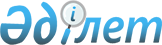 Об утверждении Правил определения размера и порядка оказания жилищной помощи
					
			Утративший силу
			
			
		
					Решение маслихата города Семей Восточно-Казахстанской области от 26 февраля 2015 года № 37/200-V. Зарегистрировано Департаментом юстиции Восточно-Казахстанской области 01 апреля 2015 года № 3803. Утратило силу решением маслихата города Семей Восточно-Казахстанской области от 18 января 2019 года № 34/227-VI
      Сноска. Утратило силу решением маслихата города Семей Восточно-Казахстанской области от 18.01.2019 № 34/227-VI (вводится в действие по истечении десяти календарных дней после дня его первого официального опубликования).

      Примечание РЦПИ.

      В тексте документа сохранена пунктуация и орфография оригинала.

      В соответствии с пунктом 2 статьи 97 Закона Республики Казахстан от 16 апреля 1997 года "О жилищных отношениях", постановлением Правительства Республики Казахстан от 30 декабря 2009 года № 2314 "Об утверждении Правил предоставления жилищной помощи" маслихат города Семей РЕШИЛ:

      1. Утвердить прилагаемые Правила определения размера и порядка оказания жилищной помощи.

      2. Признать утратившими силу:

      1) решение маслихата города Семей от 21 апреля 2010 года № 27/189-IV "Об утверждении Правил предоставления жилищной помощи" (зарегистрировано в Реестре государственной регистрации нормативных правовых актов от 28 мая 2010 года № 5-2-130, опубликовано в газетах "Семей таңы" и "Вести Семей" от 3 июня 2010 года № 22);

      2) решение маслихата города Семей от 18 апреля 2012 года № 4/28-V "О внесении изменений в решение от 21 апреля 2010 года № 27/189-IV "Об утверждении Правил предоставления жилищной помощи" (зарегистрировано в Реестре государственной регистрации нормативных правовых актов от 17 мая 2012 года № 5-2-162 , опубликовано в газетах "Семей таңы" и "Вести Семей" от 22 мая 2012 года № 41).

      3. Решение маслихата города Семей от 23 декабря 2014 года № 36/194-V "Об утверждении Правил определения размера и порядка оказания жилищной помощи малообеспеченным семьям (гражданам) города Семей" отменить.

      4. Настоящее решение вводится в действие по истечении десяти календарных дней после дня его первого официального опубликования. Правила
определения размера и порядка оказания жилищной помощи
      Настоящие Правила определения размера и порядка оказания жилищной помощи (далее - Правила) разработаны в соответствии с пунктом 2 статьи 97 Закона Республики Казахстан от 16 апреля 1997 года "О жилищных отношениях", постановлениями Правительства Республики Казахстан от 30 декабря 2009 года № 2314 "Об утверждении Правил предоставления жилищной помощи", от 14 апреля 2009 года № 512 "О некоторых вопросах компенсации повышения тарифов абонентской платы за оказание услуг телекоммуникаций социально защищаемым гражданам", приказом Председателя Агентства Республики Казахстан по делам строительства и жилищно-коммунального хозяйства от 5 декабря 2011 года № 471 "Об утверждении Правил исчисления совокупного дохода семьи (гражданина), претендующей на получение жилищной помощи, а также на предоставление жилища из государственного жилищного фонда или жилища, арендованного местным исполнительным органом в частном жилищном фонде" (зарегистрирован в Министерстве юстиции Республики Казахстан 6 февраля 2012 года № 7412) и определяют размер и порядок оказания жилищной помощи малообеспеченным семьям (гражданам).

      Сноска. Преамбула c изменением, внесенным решением маслихата города Семей Восточно-Казахстанской области от 10.06.2016 № 3/31-VI (вводится в действие по истечении десяти календарных дней после дня его первого официального опубликования). 1. Общие положения
      1. Государственная услуга оказывается уполномоченным органом – государственным учреждением "Отдел занятости и социальных программ города Семей Восточно-Казахстанской области".

      Жилищная помощь предоставляется за счет средств местного бюджета малообеспеченным семьям (гражданам), постоянно проживающим в данной местности, на оплату:

      расходов на содержание общего имущества объекта кондоминиума семьям (гражданам), проживающим в приватизированных жилищах или являющимся нанимателями (поднанимателями) жилых помещений (квартир) в государственном жилищном фонде;

      потребления коммунальных услуг и услуг связи в части увеличения абонентской платы за телефон, подключенный к сети телекоммуникаций, семьям (гражданам), являющимся собственниками или нанимателями (поднанимателями) жилища;

      арендной платы за пользование жилищем, арендованным местным исполнительным органом в частном жилищном фонде.

      2. Жилищная помощь определяется как разница между суммой оплаты расходов на содержание жилого дома (жилого здания), потребление коммунальных услуг и услуг связи в части увеличения абонентской платы за телефон, подключенный к сети телекоммуникаций, арендной платы за пользование жилищем, арендованным местным исполнительным органом в частном жилищном фонде, в пределах норм и предельно-допустимого уровня расходов семьи (граждан) на эти цели.

      Доля предельно-допустимых расходов семьи (граждан) устанавливается к совокупному доходу семьи в размере 7%.

      3. Жилищная помощь оказывается по предъявленным поставщиками счетам на оплату коммунальных услуг на содержание жилого дома (жилого здания) согласно смете, определяющей размер ежемесячных и целевых взносов, на содержание жилого дома (жилого здания).

      Для расчета стоимости угля используются средние цены по городу Семей, на основании данных республиканского государственного учреждения "Департамент статистики Восточно-Казахстанской области Комитета по статистике Министерства национальной экономики Республики Казахстан". 2. Порядок назначения жилищной помощи
      4. Для назначения жилищной помощи семья (гражданин, либо его представитель по доверенности) ежеквартально обращается в некоммерческое акционерное общество "Государственная корпорация "Правительство для граждан" или на веб-портал "электронного правительства" www.egov.kz с заявлением и предоставляет перечень документов согласно пункту 9 стандарта государственной услуги "Назначение жилищной помощи", утвержденного Приказом Министерства Национальной экономики Республики Казахстан от 9 апреля 2015 года № 319 "Об утверждении стандартов государственных услуг в сфере жилищно-коммунального хозяйства".

      Сноска. Пункт 4 - в редакции решения маслихата города Семей Восточно-Казахстанской области от 10.06.2016 № 3/31-VI (вводится в действие по истечении десяти календарных дней после дня его первого официального опубликования).

      5. Порядок исчисления совокупного дохода семьи (гражданина), претендующей на получение жилищной помощи, определен приказом Председателя Агентства Республики Казахстан по делам строительства и жилищно-коммунального хозяйства от 5 декабря 2011 года № 471 "Об утверждении Правил исчисления совокупного дохода семьи (гражданина), претендующей на получение жилищной помощи, а также на предоставление жилища из государственного жилищного фонда или жилища, арендованного местным исполнительным органом в частном жилищном фонде".

      6. Расходы на содержание жилого дома (жилого здания), энергоснабжение, газоснабжение, обслуживание лифтов и домофонов, водоснабжение, водоотведение, теплоэнергию, вывоз коммунальных отходов, услуги телекоммуникаций учитываются средние за квартал, предшествующий кварталу обращения, по тарифам услугодателей.

      7. Расходы, принимаемые к расчету для потребителей, имеющих приборы учета потребления коммунальных услуг, определяются по фактическим затратам за предшествующий квартал, в пределах установленных тарифов.

      8. Жилищная помощь назначается на текущий квартал по заявлениям принятым в течение квартала.

      9. В случае отсутствия в домах с централизованным отоплением горячего водоснабжения, размер оплаты за горячее водоснабжение рассчитывается из начисленной суммы за электроэнергию согласно социальным нормам.

      10. Семьям (гражданам), проживающим в индивидуальных жилых домах с местным отоплением, жилищная помощь назначается один раз в год за квартал.

      11. Жилищная помощь не оказывается семьям:

      имеющим на праве собственности более одной единицы жилья или сдающим жилые помещения в наем;

      имеющим в составе трудоспособных лиц, которые не работают, не учатся, не служат в армии, не зарегистрированы в уполномоченном органе по вопросам занятости, за исключением:

      пенсионеров, инвалидов, детей до 18 лет;

      лиц, достигших возраста пятидесяти лет;

      граждан, занятых по уходу за инвалидами 1 и 2 групп, лицами старше 80 лет, детьми в возрасте до 7 лет, за детьми-инвалидами до 18 лет.

      12. С целью поддержки семей, в состав которых входят пенсионеры, инвалиды, дети-инвалиды, дети, получающие пособие по утере кормильца, сироты, опекаемые, семьи, имеющие четверо и более несовершеннолетних детей, при расчете жилищной помощи доход корректируется (уменьшается) на два месячных расчетных показателя, установленного на соответствующий период времени бюджетным законодательством Республики Казахстан.

      13. Необоснованно полученные суммы жилищной помощи подлежат возврату получателем в добровольном порядке, а в случае отказа в установленном законодательством порядке. 3. Социальные нормы и нормативы
      14. При расчете размера жилищной помощи учитываются следующие нормы:

      1) площади:

      для одиноких граждан - 35 квадратных метра, но не менее однокомнатной квартиры;

      для семьи из двух человек – 51 квадратных метра;

      для семьи из трех и более человек – 18 квадратных метров на каждого члена семьи;

      2) расхода газа на одного человека в месяц, но не более 8 килограммов в месяц на семью, независимо от наличия или отсутствия центрального горячего водоснабжения;

      3) потребления электроэнергии в месяц:

      в домах оборудованных электрическими плитами 100 кВт на одного проживающего, но не более 250 кВт на семью;

      70 кВт на одного проживающего, при наличии газовых плит, но не более 150 кВт в месяц на семью;

      4) на содержание жилища, независимо от формы управления объекта кондоминиума устанавливаются согласно смете, определяющей размер ежемесячных взносов;

      5) расхода угля на 1 квадратный метр общей площади жилого домостроения 129,8 кг., но не более 5000 кг. на дом. 4. Выплата жилищной помощи
      15. Финансирование выплат жилищной помощи осуществляется в пределах средств, предусмотренных в бюджете города на соответствующий финансовый год.

      16. Выплата жилищной помощи осуществляется через банки второго уровня на лицевые счета получателей. 5. Заключительные положения
      17. Отношения, не урегулированные настоящими Правилами, регулируются в соответствии с действующим законодательством Республики Казахстан.
					© 2012. РГП на ПХВ «Институт законодательства и правовой информации Республики Казахстан» Министерства юстиции Республики Казахстан
				
      Председатель

      сессии городского маслихата

Ж. Рахимгалиев

      Секретарь

      городского маслихата

Б. Акжалов
Утверждены
решением маслихата
города Семей от 26 февраля
2015 года № 37/200-V